RCA- Registro de Comprovação de Aptidão- PJ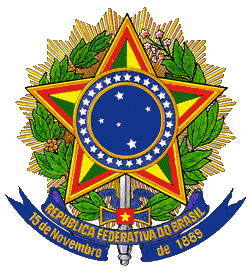 DOCUMENTOS APRESENTADOS JUNTAMENTE COM O ATESTADO DE CAPACIDADE TÉCNICA(  ) CONTRATO		(  ) NOTA FISCAL	(  ) ORDEM DE SERVIÇO		(  ) NOTA DE EMPENHODOCUMENTOS NECESSÁRIOS PARA REGISTRO DE ATESTADOCópia do CONTRATO DO SERVIÇO PRESTADO contendo a assinatura reconhecida da contratada e da contratante visto do Adm. Responsável Técnico em todas as páginas e a Assinatura reconhecida do Responsável Técnico na última página.COMPROVANTE DE QUITAÇÃO DO SERVIÇO CONTRATADO. (Nota Fiscal)Original e Cópia dos ATESTADOS DE CAPACIDADE TÉCNICA. Sendo que o Atestado deve conter: identificação do contratante, número do contrato (opcional), vigência do contrato (início e término), efetivo de pessoal e as assinaturas reconhecidas do Administrador Responsável Técnico e de quem forneceu o atestado. FORMULÁRIO DE RCA fornecido pelo CRA devidamente preenchidoGFIPCópia do COMPROVANTE DE PAGAMENTO DAS TAXASDOCUMENTAÇÃO PARA RENOVAÇÃO DE RCA:ATESTADO ORIGINAL JÁ REGISTRADO COM CÓPIA;CÓPIA DO RCA REGISTRADO;SE O SERVIÇO ESTIVER EM ANDAMENTO, APRESENTAR ATESTADO ATUALIZADO;CÓPIA DO ADITIVO CONTRATUAL SE HOUVER;CÓPIA DAS TAXAS PAGAS.CONTRATADANome da EmpresaNome da EmpresaNome da EmpresaCNPJCNPJCRA-RO nºCRA-RO nºCONTRATADAEndereçoEndereçoEndereçoEndereçoBairroBairroBairroCONTRATADAFoneFaxCidadeCidadeCEPCEPUFRESP. TÉCNICONome do Responsável TécnicoNome do Responsável TécnicoNome do Responsável TécnicoCPFCPFCRA-RO nºCRA-RO nºRESP. TÉCNICOEndereçoEndereçoEndereçoEndereçoBairroBairroBairroRESP. TÉCNICOFoneFaxCidadeCidadeCEPCEPUFCONTRATANTENome da Empresa/ÓrgãoNome da Empresa/ÓrgãoNome da Empresa/ÓrgãoCNPJCNPJCONTRATANTEEndereçoEndereçoEndereçoBairroBairroCONTRATANTEFoneFaxCidadeCEPUFDESCRIÇÃODOS SERVIÇOSDescrição dos Serviços:Descrição dos Serviços:DESCRIÇÃODOS SERVIÇOSObservações:Observações:DESCRIÇÃODOS SERVIÇOSValor do Serviço:Vigência do Contrato:ASSINATURASRequerente (Responsável Técnico pela empresa)Nome:___________________________________________________________________________Local e Data: ___________________________, _________ de __________________ de _______________.Assinatura e Carimbo: